Objetivo de AprendizajeIdentificar los logros alcanzados, mediante la evaluación, para contar con elementos que permitan mejorar, el proceso tutorial.Instrucciones:En un documento de Word, escriban que están enterados del examen, que será en la última sesión presencial del diplomado, súbanlo a la plataforma como actividad integradora, incluyendo aportación al proyecto de Tutorial de la Universidad.A través del presente manifiesto estar enterado de la evaluación correspondiente al Módulo 3 “Herramientas de la Actividad Tutorial” del Diplomado de Tutorías Académicas Integrales, misma que se realizará el día sábado 28 de noviembre de 2015 en Campus Vallarta a las 11:00 hrs, siendo requisito llevar la carpeta de trabajo.Como aportación al proyecto de Tutorial de la Universidad sugiero, y esperando sea tomada en cuenta con el propósito de mejorar el proceso tutorial que se realiza en dicho proyecto, sugiero que el proyecto de tutoría no sea destinada solo a los alumnos que se consideren candidatos a este proceso. Considero que todos los alumnos deberán de contar con un tutor de principio a fin de la carrera de medicina para recibir tutoría como parte de su formación. Me parece que se puede incluir en el currículo ciertas horas destinadas a la tutoría en los espacios de horas libres que tiene los alumnos. Creo que esto es factible dado que me he enterado por mis propios alumnos de diferentes semestres de que frecuentemente existen tiempos muertos para los alumnos. En ocasiones tienen una sola clase al día, la cual inicia hasta la una de la tarde. En otras ocasiones tienen libre de dos a cuatro horas entre una clase y otra. Considero que se pueden aprovechar mejor estos tiempos, utilizándolos como tiempo para tutoría individual para cada alumno.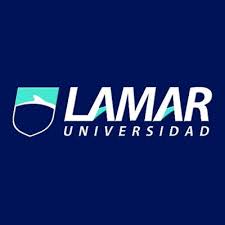 